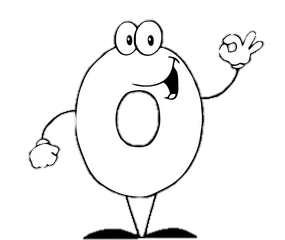 0 - 0 =1 - 0 =2 - 0 =3 - 0 =4 - 0 =5 - 0 =6 - 0 =7 - 0 =8 - 0 =9 - 0 =10 - 0 =1043 27651098